HAIRDRESSING TREND CLASSNostalgic Revival Artistry Collection 2024 by Armineh DamanpakPresented byCAPILEX & JOICOCOSMETOLOGY ASSOCIATION OF NOVA SCOTIA126 Chain Lake Drive Halifax, NSB3S 1A2May 27, 20249:00 am to 4:30 pmFor Info: Halifax BoutiqueE-mail : halifax@capilexbeaute.caPhone : 902 450 6290Nostalgic Revival Class Description:Embrace the nostalgia of the 90s with a modern twist that redefines style. Armineh inspiration is rooted in the iconic fashion and super models of that era. Think vintage vibes infused with a modern edge. It's a unique mix that celebrates the best of both worlds, offering a chance to relive the past in a fresh, exciting way. Trend cut in the morning finished with the corresponding balayage and color technique in the afternoon.Stylist Tools Required: ScissorsBlow DryerRound Brushes Denman Brush Flat Iron 1” or 1.5” Curling IronCutting Comb Sectioning Clips Foiling Comb 3 Color Bowls (if applicable)3 Color Brushes (if applicable)Price: $225.00 - 95062405 - (Maximum of 12 Stylists - non-refundable)Approved for 1 Credit by CANS.CLASS EDUCATORArmineh Damanpak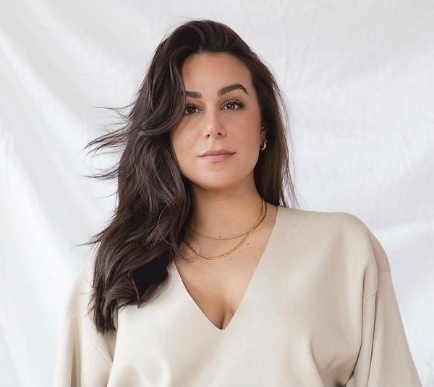 Armineh Damanpak is an award-winning stylist, with over 10 years of experience in the hair and beauty industry. Armineh has been internationally trained by the Vidal Sassoon academy and is most well known for her colour techniques which have been crafted through years of experience working alongside some of the industry’s top stylists.Her signature look includes lived-in effortless hair, but she also creates bold unique looks to suit each and every guest with the mantra of emphasizing natural beauty. 5 years into her career she wanted to share her love of hair and started a new chapter as an educator and now owns her first salon.Armineh has been nominated for multiple awards and has had the pleasure to work alongside various brands, creative agencies, film production companies and is well-versed in multiple facets of the hair industry, including work behind the chair, competitions, and editorial.Class Supplied ItemsLuxury Blonde Technique Brown Mannequin Heads6N LumiShine Demi Liquid x 1 8VG LumiShine Demi Liquid x 15 Volume LumiShine Developer Blonde Life Powder Lightener Blonde Life 20 Volume Developer Pro Series 1 & 2 Joiwhip Joimist Medium Rise Up Body Shake Foils Gloves 